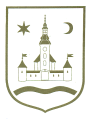 REPUBLIKA HRVATSKA					ZAGREBAČKA ŽUPANIJA	OPĆINA POKUPSKO            Općinsko vijeće						Na temelju članka 69. stavka 4. Zakona o šumama (Narodne novnie, br. 68/18) i članka 33. Statuta Općine Pokupsko (Glasnik Zagrebačke županije, br. 11/13 i 4/18), Općinsko vijeće Općine Pokupsko na svojoj __________ sjednici održanoj dana ________________ godine donijelo jeIZMJENE PROGRAMAutroška sredstava šumskog doprinosa za 2018. godinuČlanak 1.Ovim programom utroška sredstva šumskog doprinosa za 2018. godinu utvrđuje se namjena korištenja i kontrola utroška sredstava šumskog doprinosa kojeg plaćaju pravne osobe koje obavljaju prodaju proizvoda iskorištavanja šuma (drvni sortiment) na području Općine Pokupsko.Do stupanja na snagu provedbenih propisa temeljem ovoga Zakona, vršit će se uplata šumskoga doprinosa prema ranije važećim propisima u visini 5% od prodajne cijene proizvoda na panju.Članak 2.Sredstva šumskog doprinosa uplaćuju se na račun Proračuna Općine Pokupsko na IBAN: HR6223400091854400008.Članak 3.U proračunu Općine Pokupsko za 2018. godinu planirani prihodi šumskog doprinosa iz članka 1. ovog Programa iznose 20.000,00 kuna.Sredstva iz prethodnog stavka koristiti će se za financiranje komunalne infrastrukture za sljedeću namjenu: redovno održavanje općinskih cesta.Članak 4.Stupanjem na snagu ovih  I. izmjena i dopuna Programa prestaje važiti Program utroška sredstava šumskog doprinosa za 2018. godinu (Glasnik Zagrebačke županije, br. 45/17). Ove I. izmjene Programa stupaju na snagu danom donošenja, a objavit će se u Glasniku Zagrebačke županije.KLASA: 400-09/17-01/02URBROJ: 238-22-1-17-1Pokupsko, 27. prosinca 2017. godine							PREDSJEDNIK OPĆINSKOG VIJEĆA							Stjepan Sučec